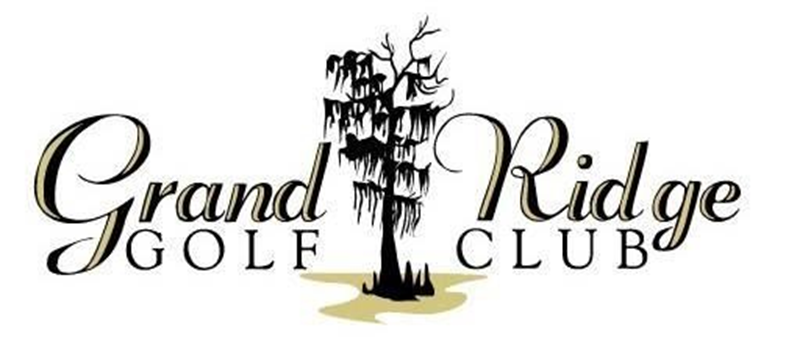 Grand Ridge Brunch Menu 2024Creole Shrimp & Grits - Jumbo Gulf Shrimp in Rich Cream Served over Creamy Corn Grits	$120.00 (1 pan)	$60.00 (1/2 pan)Grits & Grillades - Pork Medallions Smothered in a Dark Creole Style Gravy with Peppers & Onions served over Creamy Corn Grits	$120.00 (1 pan)	$60.00 (1/2 pan)Texas Scramble - Fluffy Scrambled Eggs with Sautéed Onions, Peppers, Mushrooms and Pepper Jack Cheese	$64.00 (1 pan)         $32.00 (½ pan)	Crispy Applewood Bacon, Breakfast Sausage, Smoked Ham1 lb each - $46.00 (2.50/person)Buttermilk Biscuits with Butter and Assorted Jams$15 per dozFresh Cut Berries and Melons with Honey Yogurt Sauce12 - 4oz servings - $55.00 (½ pan)Assorted Breakfast Pastries of Muffins and Danishes$25.00 per dozen (2.25/person)Pain Perdu Bread Pudding with Pecan-Maple Syrup and Whipped Cream12 - 4 oz servings - $47.00 (½ pan)Quiche Lorraine Applewood Smoked Bacon, Swiss Cheese & Egg Custard in a Flaky Crust12 - 4 oz servings $65.00 (½ pan)Yogurt Parfaits - 3.75 each